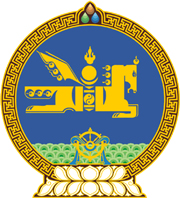 МОНГОЛ УЛСЫН ХУУЛЬ2022 оны 12 сарын 23 өдөр                                                                  Төрийн ордон, Улаанбаатар хотБАЙГАЛЬ ОРЧНЫГ ХАМГААЛАХ ТУХАЙ        ХУУЛЬД НЭМЭЛТ, ӨӨРЧЛӨЛТ ОРУУЛАХ ТУХАЙ 1 дүгээр зүйл.Байгаль орчныг хамгаалах тухай хуулийн 15 дугаар зүйлийн 1 дэх хэсэгт доор дурдсан агуулгатай 18 дахь заалт нэмсүгэй:“18/хүрээлэн байгаа орчны хохирол тооцох аргачлалыг хууль зүйн асуудал эрхэлсэн Засгийн газрын гишүүнтэй хамтран батлах.”2 дугаар зүйл.Байгаль орчныг хамгаалах тухай хуулийн 6 дугаар зүйлийн 5 дахь хэсгийн “хохирол учирсныг” гэсний дараа “шүүх шинжилгээний байгууллага, эсхүл” гэж, 49 дүгээр зүйлийн 5 дахь хэсгийн “байгаль орчны” гэсний дараа “болон хууль зүйн” гэж, мөн зүйлийн 6 дахь хэсгийн “хохирлыг” гэсний дараа “шүүх шинжилгээний байгууллагаар, эсхүл” гэж тус тус нэмсүгэй.3 дугаар зүйл.Байгаль орчныг хамгаалах тухай хуулийн 15 дугаар зүйлийн 1 дэх хэсгийн 18 дахь заалтын дугаарыг “19” гэж өөрчилсүгэй.   4 дүгээр зүйл.Байгаль орчныг хамгаалах тухай хуулийн 15 дугаар зүйлийн 1 дэх хэсгийн 3 дахь заалтын “, хохирол” гэснийг хассугай.5 дугаар зүйл.Энэ хуулийг Шүүх шинжилгээний тухай хууль /Шинэчилсэн найруулга/ хүчин төгөлдөр болсон өдрөөс эхлэн дагаж мөрдөнө.МОНГОЛ УЛСЫНИХ ХУРЛЫН ДАРГА 				Г.ЗАНДАНШАТАР